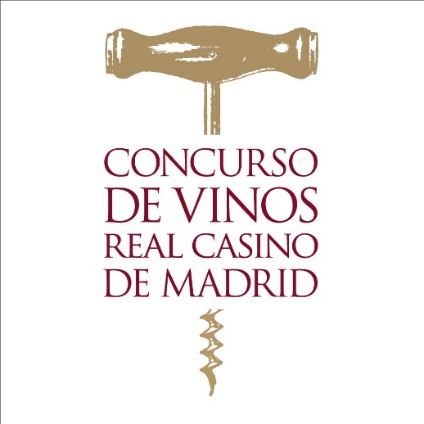 El Concurso de Vinos Real Casino de Madrid presenta los resultados de su cuarta edición.Un jurado profesional compuesto por expertos en análisis sensorial, otorga 23 medallas Gran Oro, 79 medallas de Oro y 85 medallas de Plata a vinos de toda España.Concurso de Vinos Real Casino de Madrid. 19/04/2023. prensa@concursodevinosrealcasinodemadrid.esEl objetivo del Concurso de Vinos Real Casino de Madrid es “poner en valor, resaltar y difundir la enorme diversidad y riqueza de los vinos que se producen en España, potenciando su cultura y su importancia social y económica”. El concurso es un homenaje al vino, que forma parte de la Dieta Mediterránea, de nuestra historia, de nuestras tradiciones, de nuestra cultura y de nuestro arte.El jurado del concurso está compuesto por expertos en análisis sensorial, incluyendo técnicos, prescriptores, comunicadores y responsables de compras de grandes clientes, además de otras personalidades de especial relevancia de dentro y fuera del sector vitivinícola.El Concurso de Vinos Real Casino de Madrid nació en 2020 para apoyar al sector vitivinícola español, estando enfocado en la promoción y venta de los vinos premiados. El concurso es la culminación de 8 años de actividades alrededor del vino en el Real Casino de Madrid, actividades con las que la institución ha promocionado el conocimiento de la cultura del vino y su disfrute entre sus socios. En estos 8 años, se han realizado más de 260 actividades que han contado con más de 14.000 asistencias, entre socios de la institución y personalidades invitadas. Entre estas actividades destacamos: Catas, Tertulias, Enoturismo, Días del Mágnum, etc., En estas actividades los asistentes han descubierto vinos, bodegas, y formas de entender la cultura del vino, de toda la geografía española, disfrutando de la enorme riqueza y de la variedad que el mundo del vino ofrece en nuestro país. Además, en el seno del Real Casino de Madrid ha nacido la Orden del Mágnum, una de las primeras ordenes vinícolas de España.El Real Casino de Madrid (institución fundada en 1836) cuenta con alrededor de 1.800 socios y toda una historia dedicada a la cultura y la sociedad. El Real Casino de Madrid mantiene relaciones de correspondencia con 280 clubes hermanados, de ellos 33 en España y 247 en diferentes países de los cinco continentes.El vino forma parte de la Dieta Mediterránea, de nuestra historia, tradiciones, cultura y arte. Constituye un sector que está presente en las 17 comunidades autónomas, con más de 130 denominaciones geográficas protegidas de distintos tipos. Vertebra el territorio nacional con gran relevancia sobre el tejido económico con alrededor de 4.300 bodegas, 600 cooperativas, 540.000 viticultores, generando más de 25.400 empleos directos y suponiendo alrededor del 1% del PIB. Es motor de desarrollo sostenible que ofrece oportunidades en el ámbito rural, en la denominada “España vacía”, aunando tradición e innovación. El enoturismo también contribuye a dinamizar la economía generando una imagen de marca, atractiva y de calidad para el turismo. En el aspecto medioambiental los viñedos ayudan a combatir el cambio climático, como fuente de absorción de CO2, son cortafuegos naturales y facilitan la fijación de suelos frente a riadas y otros fenómenos.Más información sobre el “Concurso de Vinos Real Casino de Madrid“, y sobre los galardones otorgados por el jurado de su 4ª edición, en la web:www.concursodevinosrealcasinodemadrid.esMás información sobre las actividades alrededor del vino del “Real Casino de Madrid“, en la web:www.vinoenelrealcasinodemadrid.esGRAN OROBaigorri Finca La Canoca, 2021Bodegas BaigorriD.O.Ca. RiojaBordón D'Anglade Reserva, 2017Bodegas Franco-EspañolasD.O.Ca. RiojaCabernet Sauvignon Crianza de BRT, 2018Bodegas Ruiz Torres S.A.V.T. de ExtremaduraCarpe Diem Málaga PX AñejoBodegas Carpe DiemD.O. MálagaFariña Crianza, 2019Bodegas FariñaD.O. ToroGaudium Gran Vino, 2018Marqués de CáceresD.O.Ca. RiojaLa Viña de Amaya, 2020Bodegas Rodríguez y SanzoD.O. ToroMarqués de Vargas Gran Reserva, 2015Bodegas y Viñedos del Marqués de VargasD.O.Ca. RiojaMatusalem, V.O.R.S.González ByassD.O. Jerez-Xérès-SherryPalo Cortado De la Cruz de 1767Bodegas ArfeD.O. Jerez-Xérès-SherryPantocrátor, 2011Bodegas TarónD.O.Ca. RiojaPata Negra Ribera del Duero Reserva, 2016J. García CarriónD.O. Ribera del DueroPata Negra Rioja Edición Especial Fauna, 2018J. García CarriónD.O.Ca. RiojaPaulus II Moscatel, 2022Bodegas Juan Pablo IISin I.G.P.Prada, 2020Prada a Tope - Palacio de CanedoD.O. BierzoReservado Rioja Reserva, 2016J. García CarriónD.O.Ca. RiojaSabaté i Coca Reserva Familiar, 2013Sabaté i CocaCorpinnatSiete Peldaños 1857, 2020Bodegas Pascual Fernández - Frontera NaturalD.O. ArribesTorre Julia, 2018Bodega Las GranadasV.T. de ExtremaduraVálgame Dios, 2019Bodega Campo de ToroD.O. ToroViña Albali Gran Selección, 2022Félix Solís AvantisD.O. ValdepeñasVS Murua, 2020Bodegas MuruaD.O.Ca. RiojaXR, 2017Herederos del Marqués de RiscalD.O.Ca. RiojaOROAlidis Expresión, 2016Viña Mambrilla - AlidisD.O. Ribera del DueroAltos de la Muela,2020Bodegas VegamarD.O. ValenciaAltos de Tamarón Gran Reserva, 2014Félix Solís AvantisD.O. Ribera del DueroAmador Medrano Terra, 2018Bodega Medrano IrazuD.O.Ca. RiojaAnalivia Verdejo Selección, 2022Félix Solís AvantisD.O. RuedaAntaño Reserva, 2016J. García CarriónD.O.Ca. RiojaAntaño Rosado, 2022J. García CarriónD.O.Ca. RiojaArienzo de Marqués de Riscal, 2018Herederos del Marqués de RiscalD.O.Ca. RiojaArnegui Crianza, 2018Félix Solís AvantisD.O.Ca. RiojaArzuaga Crianza, 2020Bodegas Arzuaga NavarroD.O. Ribera del DueroBaigorri B70, 2019Bodegas BaigorriD.O.Ca. RiojaBarón de Chirel Verdejo Viñas Centenarias, 2021Herederos del Marqués de RiscalV.T. Castilla y LeónBarón Merten Gran Reserva Brut Nature, 2011Jaume Giró i GiroD.O. CavaBeronia Reserva 198 Barricas, 2015González ByassD.O.Ca. RiojaBordón D'Anglade Crianza, 2020Bodegas Franco-EspañolasD.O.Ca. RiojaBuenagente, 2018Bodegas AlilianD.O. Ribera del DueroCaminata, 2019Bodegas AlilianD.O. Ribera del DueroCarmelo Rodero Reserva, 2020Bodegas Carmelo RoderoD.O. Ribera del DueroCastillo Monte la Reina Vendimia Selec., 20126Monte la Reina Soc. Coop.D.O. ToroCava Brut Reserva Especial, 2018Dominio de la VegaD.O. CavaCiento Cincuenta, 2019Dominio de SexmilD.O. Tierra del Vino de ZamoraClos Ancestral, 2021Familia TorresD.O. PenedèsDominio de Sexmil, 2018Dominio de SexmilD.O. Tierra del Vino de ZamoraEl Médico, 2015Bodegas Leyenda del PáramoV.T. de Castilla y LeónErmita del Monte, 2021Colonias de GaleónV.T. de la Sierra Norte de SevillaFrasquito Reserva en RamaBodegas González PalaciosD.O. LebrijaGadea Solano, 2020Bodegas Carpe DiemD.O. Sierras de MálagaGo de Godello, 2022Consorcio de Vinos de Pago de EspañaD.O. BierzoHabla de ti…, 2022HablaV.T. de ExtremaduraHabla del Silencio, 2021 HablaV.T. de ExtremaduraHabla Rita, 2022HablaV.T. de ExtremaduraHeritage Barrica, 2018Paco & LolaD.O. Rías BaixasInitio, 2018Las Moradas de San MartínD.O. Vinos de MadridLa Malvar de Más Que Vinos, 2021Bodegas Más que VinosV.T. de CastillaLa Zarcita, 2021Palacio QuemadoV.T. de ExtremaduraLaderas del Norte, 2021Bodegas Arzuaga NavarroD.O. Ribera del DueroLagares, 2020Bodega Las GranadasV.T. de ExtremaduraLaudum XII Plus, 2019Bodegas BocopaD.O. AlicanteLusco, 2022González ByassD.O. Rías BaixasMarqués de Carrión Crianza, 2018J. García CarriónD.O.Ca. RiojaMarqués de Legarda Gran Reserva, 2014Bodegas de la Real DivisaD.O.Ca. RiojaMarqués de Riscal Gran Reserva, 2017Herederos del Marqués de RiscalD.O.Ca. RiojaMarrurro, 2021Colonias de GaleónV.Y. de la Sierra Norte de SevillaMartín Berdugo Crianza, 2020Bodega y Viñedos Martín BerdugoD.O. Ribera del DueroMeraldis Verdejo Vinificación Integral, 2020Bodegas YlleraD.O. RuedaMilvus Edición Especial 2021Bodegas MilvusD.O. Ribera del DueroMilvus Municipio, 2020Bodegas MilvusD.O. Ribera del DueroMocén Selección Especial, 2022Bodegas MocénD.O. RuedaNabal Gran Reserva, 2016Bodegas NabalD.O. Ribera del DueroOloroso CatónAlvearD.O. Montilla MorilesPago de los Capellanes Reserva, 2019Pago de los CapellanesD.O. Ribera del DueroPata Negra Mancha Red Blend Esp. Fauna, 2021J. García CarriónD.O. ManchaPata Negra Ribera del Duero Roble, 2021J. García CarriónD.O. Ribera del DueroPata Negra Valdepeñas Reserva, 2014J. García CarriónD.O. ValdepeñasPata Negra Verdejo, 2022J. García CarriónD.O. Rueda Paulus II Airén Ecológico, 2022Bodegas Juan Pablo IISin I.G.P.Paulus II Chardonnay Ecológico, 2022Bodegas Juan Pablo IISin I.G.P.Paulus II Verdejo Ecológico, 2022Bodegas Juan Pablo IISin I.G.P.Pazo das Bruxas, 2022Torre Penelas (Familia Torres)D.O. Rías BaixasPazo Señorans, 2022Pazo SeñoransD.O. Rías BaixasPeregrino 14, 2017Bodegas GordonzelloD.O. LeónPeregrino Albarín, 2022Bodegas GordonzelloD.O. LeónPóker de Tempranillos, 2019Encomienda de CerveraV.T. de Castilla - Campo de CalatravaPrada San Martín, 2018Prada a Tope - Palacio de CanedoD.O. BierzoRamón do Casar Godello, 2021Ramón do CasarD.O. RibeiroRamón do Casar Nobre, 2021Ramón do CasarD.O. RibeiroRodríguez & Sanzo Bajo Velo, 2021Bodegas Rodríguez y SanzoD.O. RuedaRomanorum Reserva, 2018Bodegas Peños Martín MarcosD.O. ArribesSalmos, 2019Familia TorresD.O.Ca. PrioratSentero Expresión, 2019Félix Solís AvantisD.O. ToroSiete Peldaños Variedades Olvidadas, 2020Bodegas Pascual Fernández - Frontera NaturalD.O. ArribesTejoneras Alta Selección, 2014Bodegas Nueva ValverdeD.O. Vinos de MadridTerran de Vallobera, 2018Bodegas ValloberaD.O.Ca. RiojaUmbretum Reserva Familiar, 2020Bodegas SaladoSin I.G.P.Valdelosfrailes Reserva, 2016Bodegas Familiares MatarromeraD.O. CigalesValdubón Crianza, 2019Bodegas Valdubón y Bodegas ViontaD.O. Ribera del DueroValpincia Crianza, 2019Bodegas de la LuzD.O. Ribera del DueroVegamar Blanco, 2022Bodegas VegamarD.O. ValenciaVel'uveyra Mencía, 2020Ronsel do SilD.O. Ribeira SacraPLATA15 Arrobas 7 Cantaras, 2022Señorío de la EstrellaD.O.Ca. RiojaAlidis MG Crianza, 2019Viña Mambrilla - AlidisD.O. Ribera del DueroAlilian Clarete, 2021Bodegas AlilianD.O. Ribera del DueroAmador Medrano RoseBodega Medrano IrazuD.O.Ca. RiojaAníbal de Otero El Cepón, 2020Bodega y Viñedos Hija de AníbalD.O. BierzoAntaño CrianzaJ. García CarriónD.O.Ca. RiojaArichetaSeñorío de la EstrellaD.O.Ca. RiojaBordón Reserva 2017Bodegas Franco-EspañolasD.O.Ca. RiojaCarpe Diem Dulce Natural, 2021Bodegas Carpe DiemD.O. MálagaCarpe Diem TrasañejoBodegas Carpe DiemD.O. MálagaCastillo de Monte la Reina Cuvée Privée, 2019Monte la Reina Soc. Coop.D.O. ToroCastillo Monte la Reina Verdejo Barrica, 2014Monte la Reina Soc. Coop.D.O. ToroCava Pata Negra BrutJ. García CarriónD.O. CavaCava Pata Negra RosadoJ. García CarriónD.O. CavaCeleste Crianza, 2020Pago del Cielo (Familia Torres)D.O. Ribera del DueroCondado de Oriza Reserva, 2018Félix Solís AvantisD.O. Ribera del DueroDiodoro Pascual, 2018Bodegas PascualD.O. Ribera del DueroDominio Fournier Reserva, 2016González ByassD.O. Ribera del DueroDraco Reserva, 2004Bodegas de la Real DivisaD.O.Ca. RiojaEremus Crianza, 2019Bodegas Hermanos Páramo ArroyoD.O. Ribera del DueroEsencia Vegamar, 2020Bodegas VegamarD.O. ValenciaEnvero de Doblas, 2019Bodegas DoblasD.O. montilla MorilesFan D.Oro, 2021Bodegas Arzuaga NavarroSin I.G.P.Fariña Lagrima, 2021Bodegas FariñaD.O. ToroFarnadas, 2021Pazo de VieiteD.O. RibeiroFinca MoncloaGonzález ByassV.T. de CádizFino CB en RamaAlvearD.O. Montilla-MorilesFuego Lento, 2018Bodegas BocopaD.O. AlicanteFuego Lento Monastrell Secano Extremo, 2020Bodegas BocopaD.O. AlicanteFY (Finca las yeguas), 2021Bodegas SaladoSin I.G.P.Gadea PX Ecológico, 2021Bodegas Carpe DiemD.O. Sierras de MálagaGémina Cuvée Selección, 2020Bodegas BSID.O. JumillaGémina Finca La Cabra, 2019Bodegas BSID.O. JumillaGémina Finca los Tomillares, 2019Bodegas BSID.O. JumillaGémina Sin Sulfitos Añadidos, 2022Bodegas BSID.O. JumillaHeredad 26 Godello Crianza Sobre Lías, 2021Bodegas Heredad Morán y LópezD.O. BierzoJaume Giró i Giró Elaboración Artesana, 2020Jaume Giró i GiroD.O. CavaJean Leon Vinya Gigi Chardonnay, 2021Jean Leon (Familia Torres)D.O. PenedèsJean Leon Palau Merlot, 2018Jean Leon (Familia Torres)D.O. PenedèsJosep Coca Brut Nature, 2016Sabaté i CocaCorpinnatK5, 2019Bodega K5D.O. Getariako TxakolinaLagraz Roble, 2020Bodegas Nueva ValverdeD.O. Vinos de MadridLaslías de Beronia, 2020González ByassD.O. RuedaMarqués de Riscal Sauvignon Blanc Organic, 2022Herederos del Marqués de RiscalD.O. RuedaMatarromera Verdejo Barrica, 2021Bodegas Familiares MatarromeraD.O. RuedaMelior 9 Meses, 2020Bodegas Familiares MatarromeraD.O. RuedaMontequinto Crianza, 2018J. García CarriónD.O.Ca. RiojaMontevannos Crianza, 2020Bodegas El HacedorD.O. Ribera del DueroMucho Más BlancoFélix Solís AvantisSin I.G.P.Mucho Más RosadoFélix Solís AvantisSin I.G.P.Mucho Más TintoFélix Solís AvantisSin I.G.P.Nabal Reserva, 2016Bodegas NabalD.O. Ribera del DueroNatureo Muscat, 2022Familia TorresSin I.G.P.O Luar do Sil Godello sobre Lías, 2021Pago de los CapellanesD.O. ValdeorrasOro de Alejandría, 2022Bodegas VegamarD.O. ValenciaOvero, 2020Bodegas González PalaciosD.O. LebrijaPaco & Lola, 2022Paco & LolaD.O. Rías BaixasPago de Tharsys Millésime Barrica Reserva, 2019Pago de TharsysD.O. CavaPata Negra ApasionadoJ. García CarriónD.O. JumillaPata Negra Apasionado Sin sulfitosJ. García CarriónD.O. JumillaPata Negra Rioja Reserva, 2016J. García CarriónD.O.Ca. RiojaPata Negra Rosado, 2022J. García CarriónD.O. Ribera del DueroPata Negra Sauvignon Blanc, 2022J. García CarriónD.O. RuedaPata Negra Valdepeñas Cepas Viejas, 2016J. García CarriónD.O.Ca. ValdepeñasPata Negra Valdepeñas Crianza, 2019J. García CarriónD.O.Ca. ValdepeñasPata Negra Valdepeñas Reserva, 2016J. García CarriónD.O.Ca. ValdepeñasPata Negra Valdepeñas Roble, 2019J. García CarriónD.O.Ca. ValdepeñasPata Negra Valdepeñas Tempranillo Cabernet, 2022J. García CarriónD.O.Ca. ValdepeñasProspero MoscatoFélix Solís AvantisSin I.G.P.Prospero Rosado SecoFélix Solís AvantisSin I.G.P.Pulpo Albariño, 2022Félix Solís AvantisD.O. Rías BaixasRamón do Casar, 2022Ramón do CasarD.O. RibeiroSiete Peldaños Barrica, 2020Bodegas Pascual Fernández - Frontera NaturalD.O. ArribesTalla de Diamante, 2022Bodegas Franco-EspañolasD.O.Ca. RiojaUrbs Sacrae, 2020Bodegas Ángel OrtízSin I.G.P.Valdealto Vendimia Tardía, 2022Viña Santa MarinaV.T. de ExtremaduraValdubón 9 meses, 2021Bodegas Valdubón y Bodegas ViontaD.O. Ribera del DueroValle de Nabal, 2020Bodegas NabalD.O. Ribera del DueroValparaíso Crianza, 2019Bodegas Franco-EspañolasD.O. Ribera del Duero Valparaíso Roble, 2021Bodegas Franco-EspañolasD.O. Ribera del DueroViña Albali Gran Reserva, 2016Félix Solís AvantisD.O. ValdepeñasViña Albali Roble, 2022Félix Solís AvantisD.O. ValdepeñasViña Arnaiz Rioja Crianza, 2018J. García CarriónD.O.Ca. RiojaVionta Albariño, 2022Bodegas Valdubón y Bodegas ViontaD.O. Rías BaixasWin EspumosoBodega Win Sin AlcoholSin I.G.P